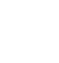 НОВООДЕСЬКА МІСЬКА РАДАМИКОЛАЇВСЬКОЇ ОБЛАСТІ ВИКОНАВЧИЙ КОМІТЕТ Р І Ш Е Н Н Я  23  листопада  2022 року                  м. Нова Одеса                                      №  182Про  вибуття  особа 1з сім’ї патронатного вихователя особа 2 Відповідно до статті 34 Закону України «Про місцеве самоврядування в Україні», статей 252 – 256 Сімейного кодексу України, пункту 31 Порядку провадження органами опіки та піклування діяльності, пов’язаної із захистом прав дитини, затвердженого постановою Кабінету Міністрів України від 24.09.2008 № 866 «Питання діяльності органів опіки та піклування, пов’язаної із захистом прав дитини», керуючись Постановою Кабінету Міністрів України від 20.08.2021  № 893 «Деякі питання захисту прав дитини та надання послуги патронату над дитиною», беручи до уваги рішення виконавчого комітету Новоодеської міської ради від 16.12.2021 № 259 «Про запровадження послуги з патронату над дитиною в територіальній громаді Новоодеської міської ради», рішення виконавчого комітету Новоодеської міської ради від 12 жовтня 2022 року № 164 «Про влаштування особа 1 до патронатного вихователя особа 2», на підставі заяви матері дитини, особа 3, враховуючи рішення Комісії з питань захисту прав дитини від 27.10.2022, виконавчий комітет міської ради ВИРІШИВ:1. Припинити з 31 жовтня 2022 року перебування малолітньої  особа 1, дата року народження, у сім’ї патронатного вихователя особа 2, яка проживає за адресою: адреса у зв’язку з поверненням дитини на виховання у біологічну родину.2. Визнати такими, що втратили чинність:- рішення виконавчого комітету Новоодеської міської ради від 12 жовтня 2022 року № 164 «Про влаштування особа 1 до патронатного вихователя особа 2»;- договір про патронат над особа 1, дата р.н., укладений 05.10.2022 року між Новоодеською міською радою, як органом опіки та піклування та особа 2, патронатним вихователем.3. Контроль за виконанням рішення покласти на начальника служби у справах дітей Новоодеської міської ради Чернявську Л.С.Заступник міського голови 					                      Ігор ЖУРБА